Supporting InformationResidual Li2O degrades PVdF during the preparation of NMC811 slurries for Li-ion batteriesAngelica Laurita,*a Liang Zhu,b Pierre-Etienne Cabelguen,b Jérémie Auvergniot,b Dominique Guyomard,a Philippe Moreau a and Nicolas Dupré*a aUniversité de Nantes, CNRS, Institut des Matériaux Jean Rouxel (IMN), F – 44000, Nantes, FrancebUmicore, 31 rue du marais, Brussels BE-1000, Belgium.* : Corresponding authorsTable S1. Parameters from 7Li MAS-NMR signal features for Sample 1, 2 and 3 and corresponding quantification. All the spectra were calibrated with respect to LiCl. Surface diamagnetic lithium amounts evaluated by 7Li MAS-NMR given in µmolLi/gAM with an error of ±10%*.*: The 10% error comes from the reliability factor of the dmfit program used to fit the MAS NMR data. It is an error on the integrated intensity (arbitrary unit) absolute value and depends only on the quality of the NMR spectrum and not directly on the measured amount of lithium nuclei in mol.g-1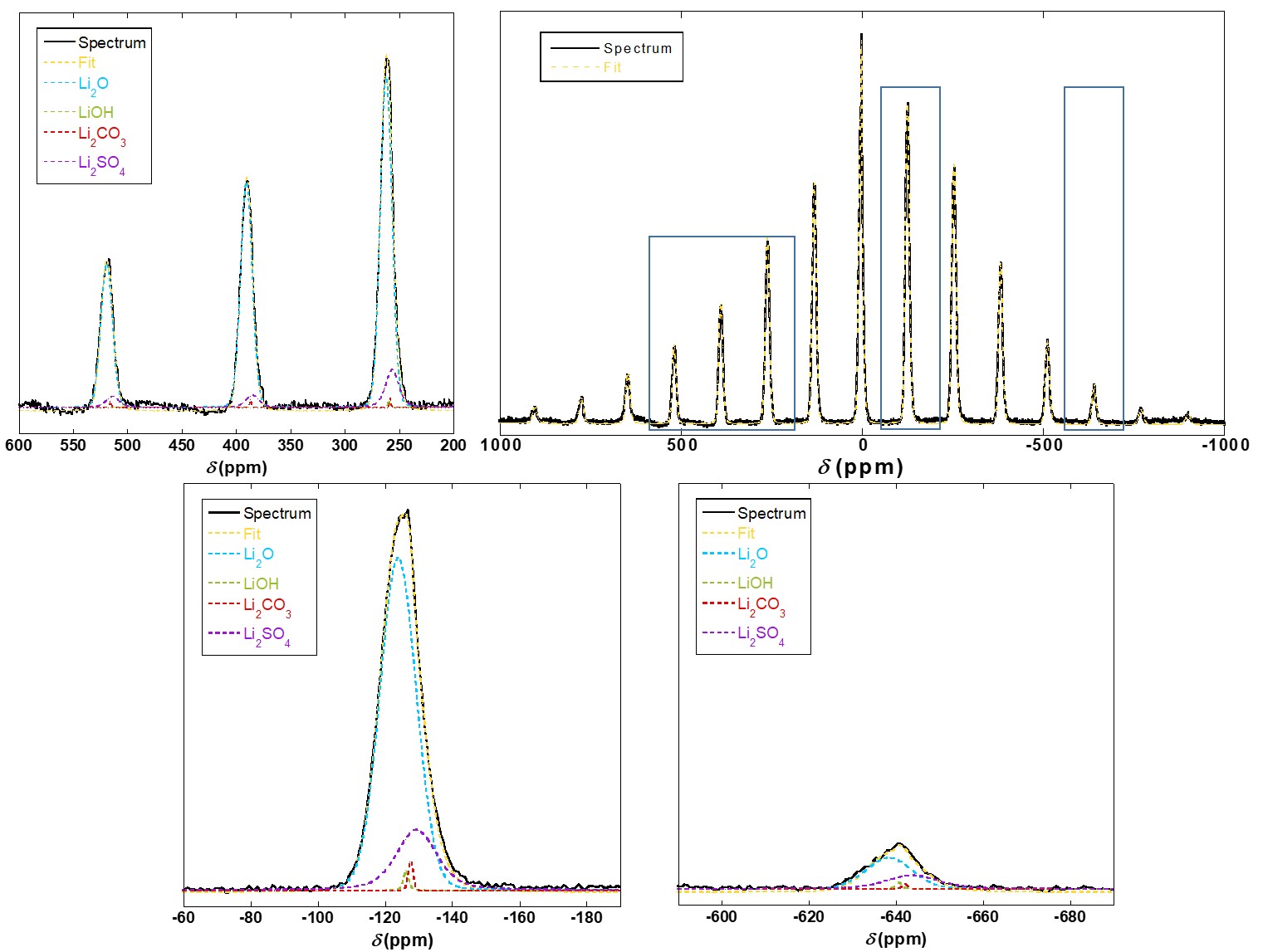 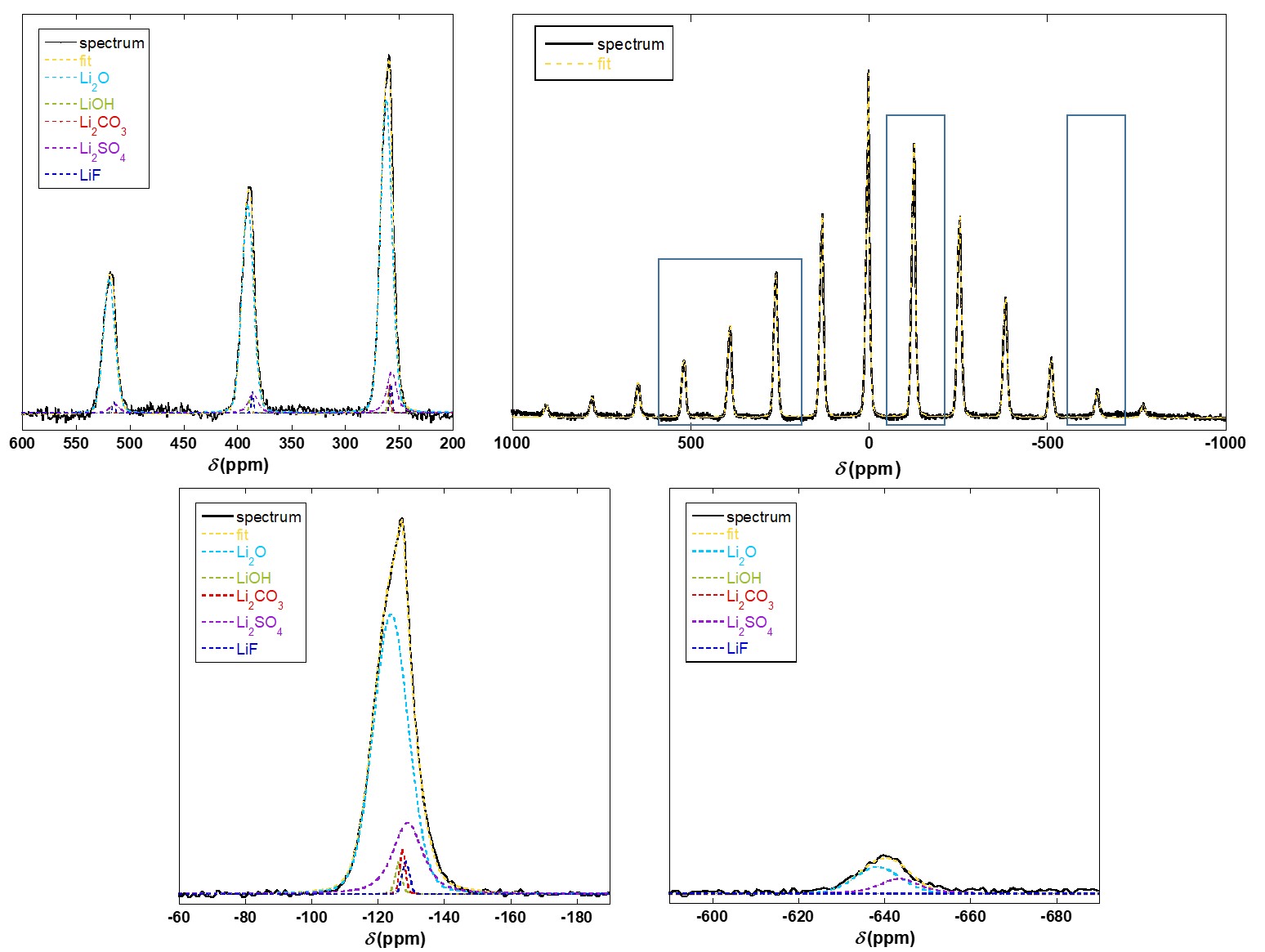 Figure S1 : Deconvolution of 7Li MAS NMR spectra of NMC811 pristine powder (a) and dried slurry (b). Complete spectra are shown with the simulation obtained from the fitting process. Regions in blue rectangles are enlarged as examples. (ppm) (ppm)FWHM (ppm)FWHM (ppm)Amount (µmol/gAM) Amount (µmol/gAM) Sample 1Sample 1Sample 1Sample 1Sample 1Sample 1powderslurrypowderslurrypowderslurryLi2O4.64.613134659Li2SO4-0.6-0.616131019LiOH2.42.63432Li2CO31.01.0330.31LiF---0.2---3---2Total Li115.6162Sample 2Sample 2Sample 2Sample 2Sample 2Sample 2Li2O4.74.712126376Li2SO4-0.8-0.414111518LiOH2.42.42223Li2CO31.01.12212LiF---0.2---3---3Total Li160198Sample 3Sample 3Sample 3Sample 3Sample 3Sample 3Li2O4.74.614134346Li2SO4-0.6-0.91511622LiOH2.42.4240.36Li2CO31.21.1130.14LiF---0.2---5---13Total Li98.5163